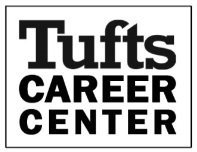 Are You Career Ready?Professional Competency Self-Assessment ToolAdapted from Virginia TechUse this self-assessment tool to reflect on which professional competencies you need to develop and practice to be career ready and experience workplace success.CRITICAL THINKING / PROBLEM SOLVINGExercise sound reasoning to analyze issues, make decisions, and overcome problems. The individual is able to obtain, interpret, and use knowledge, facts, and data in this process, and may demonstrate originality and inventiveness. Need to Develop	 Currently Developing	 ExcellingWays to develop this competency:Develop an action plan with specific steps to solve a problemBrainstorm solutions to a problem before bringing it to a supervisor/professorAsk a few peers and professors about their problem-solving strategies and learn from their best practicesGoals for developing this competency:ORAL / WRITTEN COMMUNICATIONSArticulate thoughts and ideas clearly and effectively in written and oral forms to persons inside and outside of the organization. The individual has public speaking skills; is able to express ideas to others; and can write/edit memos, letters, and complex technical reports clearly and effectively. Need to Develop	 Currently Developing	 ExcellingWays to develop this competency:Develop and deliver a presentation for a classCheck for understanding by asking clarifying questionsProofread electronic and print communication to avoid errorsGoals for developing this competency:CIVIC ENGAGEMENTWork with others to define, analyze, and address public, political, or community problems. The individual is able to deliberate with others, collaborate to make change, and form relationships that manifest such civic virtues as tolerance and respect. Need to Develop	 Currently Developing	 ExcellingWays to develop this competency:Stay current with local and national newsThink critically about your role in addressing public, political and community problemsPractice respectful behavior and dialogue and encourage others to do the sameGoals for developing this competency:TEAMWORK / COLLABORATIONBuild collaborative relationships with colleagues and customers representing diverse cultures, races, ages, genders, religions, lifestyles, and viewpoints. The individual is able to work within a team structure and can negotiate and manage conflict. Need to Develop	 Currently Developing	 ExcellingWays to develop this competency:Collaborate with others on a class project where responsibility is shared and not dividedHandle difficult conversations in person and with respectConsider others’ perspectives before making a decisionGoals for developing this competency:DIGITAL TECHNOLOGYLeverage existing digital technologies ethically and efficiently to solve problems, complete tasks, and accomplish goals. The individual demonstrates effective adaptability to new and emerging technologies. Need to Develop	 Currently Developing	 ExcellingWays to develop this competency:Offer to teach a technology to someone; ask someone to teach you their favorite shortcuts on a program you’d like to understand betterSpend extra time reviewing training materials, e.g., courses and videos on lynda.tufts.eduGoals for developing this competency:GLOBAL / INTERCULTURAL FLUENCYValue, respect, and learn from diverse cultures, races, ages, genders, sexual orientations, and religions. The individual demonstrates openness, inclusiveness, sensitivity, and the ability to interact respectfully with all people and understand individual differences. Need to Develop	 Currently Developing	 ExcellingWays to develop this competency:Attend an event on campus that encourages you to step outside your comfort zoneEngage in conversation with individuals who have different perspectives than your ownParticipate in a study abroad or volunteer experience to broaden your horizonsGoals for developing this competency:LEADERSHIPLeverage strengths of others to achieve common goals and use interpersonal skills to coach and develop others. The individual is able to assess and manage emotions; use empathetic skills to guide and motivate; and organize, prioritize, and delegate work. Need to Develop	 Currently Developing	 ExcellingWays to develop this competency:Take on a leadership role in a group or organizationDemonstrate initiative at your job/internship by taking on additional responsibilitiesMotivate team members with a positive attitude and leverage their strengths when delegating workGoals for developing this competency:PROFESSIONALISM / WORK ETHICDemonstrate effective work habits and personal accountability, e.g., working productively with others, practicing punctuality and time management, and understanding the impact of non-verbal communication on professional work image. The individual demonstrates integrity and ethical behavior, acts responsibly with the interests of the larger community in mind, and is able to learn from mistakes. Need to Develop	 Currently Developing	 ExcellingWays to develop this competency:Use a planner or calendar to prioritize work/assignments and meet deadlinesReflect on a recent challenge and identify areas of growth and improvement for the futureReview your social media through the eyes of a future employer and determine appropriatenessGoals for developing this competency: 